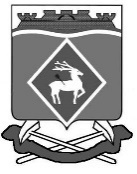 РОССИЙСКАЯ  ФЕДЕРАЦИЯРОСТОВСКАЯ ОБЛАСТЬМУНИЦИПАЛЬНОЕ ОБРАЗОВАНИЕ «ШОЛОХОВСКОЕ ГОРОДСКОЕ ПОСЕЛЕНИЕ»АДМИНИСТРАЦИЯ ШОЛОХОВСКОГО ГОРОДСКОГО ПОСЕЛЕНИЯПОСТАНОВЛЕНИЕот 20.03.2024 №58р.п. ШолоховскийОб утверждении Плана мероприятий по росту доходного потенциала Шолоховского городского поселения, оптимизации расходов бюджета Шолоховского городского поселения и сокращению муниципального долга Шолоховского городского поселения до 2030 года В целях исполнения подпункта 2.1.1.2 пункта 2.1 раздела 2 Соглашения между Министерством финансов Ростовской области и Администрацией Шолоховского городского поселения о мерах по социально-экономическому развитию и оздоровлению муниципальных финансов Шолоховского городского поселения Белокалитвинского района от 29.12.2023  № 4/12д, Администрация Шолоховского городского поселения п о с т а н о в л я е т:1. Утвердить План мероприятий по росту доходного потенциала Шолоховского городского поселения, оптимизации расходов бюджета Шолоховского городского поселения и сокращению муниципального долга Шолоховского городского поселения до 2030 года согласно приложению № 1.2.  Не устанавливать с 2025 года новых расходных обязательств, не связанных с решением вопросов, отнесенных Конституцией Российской Федерации, федеральными законами, областными законами к полномочиям органов местного самоуправления муниципальных районов (за исключением вопросов, указанных в части 1 статьи 14.1 Федерального закона от 06.10.2003 № 131-ФЗ «Об общих принципах организации местного самоуправления в Российской Федерации»).3. Установить на 2025 – 2030 годы запрет на увеличение численности муниципальных служащих Шолоховского городского поселения.4. Установить запрет на создание муниципальных учреждений Шолоховского городского поселения и на изменение структуры муниципальных учреждений Шолоховского городского поселения приводящие к увеличению штатной численности и бюджетных ассигнований, за исключением случаев, когда создание муниципальных учреждений Шолоховского городского поселения или изменение структуры муниципальных учреждений Шолоховского городского поселения, приводящие к увеличению штатной численности и бюджетных ассигнований, обусловлено изменениями областного законодательства или необходимостью оптимизации расходов бюджета Шолоховского городского поселения.5. Отделу экономики и финансов Администрации Шолоховского городского поселения (Ярош Н.Б.) обеспечить соблюдение установленного Правительством Ростовской области норматива формирования расходов на содержание органов местного самоуправления Шолоховского городского поселения.9. Отделу экономики и финансов Администрации Шолоховского городского поселения (Ярош Н.Б.)  направлять в Министерство финансов Ростовской области ежеквартально, не позднее 20 дней по истечении отчетного периода, отчет об исполнении Плана мероприятий.10. Настоящее постановление вступает в силу со дня подписания, подлежит официальному опубликованию и применяется к правоотношениям, возникающим с момента составления проекта бюджета на 2025 год и на плановый период 2026 и 2027 годов.11. Контроль за исполнением настоящего постановления возложить на начальника отдела экономики и финансов Администрации Шолоховского городского поселения Ярош Н.Б.Приложение к постановлениюАдминистрации Шолоховского городского поселения                                                                                                                                                             от 20.03.2024 №58План мероприятий по росту доходного потенциала Шолоховского городского поселения, оптимизации расходов бюджета Шолоховского городского поселения и сокращению муниципального долга Шолоховского городского поселения до 2030 года* Финансовая оценка (бюджетный эффект) рассчитывается:по I разделу - как планируемое увеличение поступлений в местный бюджет в соответствующем году по итогам проведения мероприятия;по II и III разделам - как планируемая оптимизация расходов местного бюджета в соответствующем году по итогам проведения мероприятия;** Запланировать финансовую оценку (бюджетный эффект) не представляется возможным. Финансовая оценка (бюджетный эффект) будет определена по итогам проведения мероприятия и отражена в отчете.Примечание.Х – показатель не заполняется.Приложение № 2к постановлениюАдминистрации Шолоховского городского поселенияот 20.03.2024 №58ОТЧЕТпо Плану мероприятий по росту доходного потенциала Шолоховского городского поселения, оптимизации расходов бюджета Шолоховского городского поселения и сокращению муниципального долга Шолоховского городского поселения до 2030 года* Заполняется в соответствии с приложением № 1.** Указываются правовые, финансовые, организационные и иные инструменты, используемые для эффективного выполнения мероприятия.*** Заполняется в случае неисполнения плановых значений финансовой оценки (бюджетного эффекта).Приложение № 3к постановлениюАдминистрации Шолоховского городского поселенияот 20.03.2024 №58ИНФОРМАЦИЯо реализации Плана мероприятий по росту доходного потенциала Шолоховского городского поселения, оптимизации расходов бюджета Шолоховского городского поселения и сокращению муниципального долга Шолоховского городского поселения до 2030 года*    Заполняется в соответствии с приложением № 1.**  Заполняется в случае отклонения показателей графы 6 от показателей графы 5, показателей графы 9 от показателей графы 8, показателей графы 12 от показателей графы 11 и показателей графы 15 от показателей графы 14.Глава АдминистрацииШолоховского городского поселенияО. П. Снисаренко№ п/пНаименование мероприятияОтветственный исполнительСрок исполне-нияФинансовая оценка*(тыс. рублей)Финансовая оценка*(тыс. рублей)Финансовая оценка*(тыс. рублей)Финансовая оценка*(тыс. рублей)Финансовая оценка*(тыс. рублей)Финансовая оценка*(тыс. рублей)№ п/пНаименование мероприятияОтветственный исполнительСрок исполне-ния2025 2026 2027 20282029203012345678910I. Направления по росту доходов консолидированного бюджета Белокалитвинского районаI. Направления по росту доходов консолидированного бюджета Белокалитвинского районаI. Направления по росту доходов консолидированного бюджета Белокалитвинского районаI. Направления по росту доходов консолидированного бюджета Белокалитвинского районаI. Направления по росту доходов консолидированного бюджета Белокалитвинского районаI. Направления по росту доходов консолидированного бюджета Белокалитвинского районаI. Направления по росту доходов консолидированного бюджета Белокалитвинского районаI. Направления по росту доходов консолидированного бюджета Белокалитвинского районаI. Направления по росту доходов консолидированного бюджета Белокалитвинского районаI. Направления по росту доходов консолидированного бюджета Белокалитвинского районаВсего по разделу I688,8688,8688,8688,8688,8688,81.Мероприятия по расширению налогооблагаемой базы консолидированного бюджета Шолоховского городского поселенияМероприятия по расширению налогооблагаемой базы консолидированного бюджета Шолоховского городского поселенияМероприятия по расширению налогооблагаемой базы консолидированного бюджета Шолоховского городского поселенияМероприятия по расширению налогооблагаемой базы консолидированного бюджета Шолоховского городского поселенияМероприятия по расширению налогооблагаемой базы консолидированного бюджета Шолоховского городского поселенияМероприятия по расширению налогооблагаемой базы консолидированного бюджета Шолоховского городского поселенияМероприятия по расширению налогооблагаемой базы консолидированного бюджета Шолоховского городского поселенияМероприятия по расширению налогооблагаемой базы консолидированного бюджета Шолоховского городского поселенияМероприятия по расширению налогооблагаемой базы консолидированного бюджета Шолоховского городского поселения1.1.Проведение мероприятий 
по сокращению неформальной занятости 
и легализации трудовых отношений, ведение индивидуального учета закрепляемости на рабочих местах лиц, заключивших трудовые договоры в результате реализации данных мерОтдел эконо-мики и финансов Администра-ции Шолоховс-кого городс-кого поселенияежегодно************1.2.Повышение эффективности использования имущества (в том числе земельных участков), находящегося в муниципальной собственностиСектор по земельным и имуществен-ным отноше-ниям Администра-ции Шолоховс-кого городс-кого поселенияежегодно************1.3.Актуализация налогооблагаемой базы, 
в том числевовлечение в налоговый оборот объектов недвижимости, включая земельные участкиСектор по земельным и имуществен-ным отноше-ниям Администра-ции Шолоховс-кого городс-кого поселенияежегодно************2.Повышение собираемости налогов и сокращение задолженностиПовышение собираемости налогов и сокращение задолженностиПовышение собираемости налогов и сокращение задолженностиПовышение собираемости налогов и сокращение задолженностиПовышение собираемости налогов и сокращение задолженностиПовышение собираемости налогов и сокращение задолженностиПовышение собираемости налогов и сокращение задолженностиПовышение собираемости налогов и сокращение задолженностиПовышение собираемости налогов и сокращение задолженности2.1.Проведение комплекса мер принудительного взыскания задолженности в соответствии с Налоговым кодексом Российской ФедерацииМИФНС №12Федеральной налоговой службы
по Ростовской области(по согласованию)ежегодно************2.2.Снижение задолженности 
по налоговым и неналоговым доходам за счет повышения эффективности работы Координационного совета Отдел эконо-мики и финансов Администра-ции Шолоховс-кого городс-кого поселенияежегодно************2.3.Проведение работы по конт-ролю за своевременностью перечисления средств от аренды муниципального иму-щества, земельных участков, ликвидация задолженности (в том числе по арендной плате за земельные участки, госу-дарственная собственность на которые не разграничена), проведение претензионно-исковой работыКомитет по управлению имуществом Администра-ции Белокалитвинского района, сектор по земельным и имуществен-ным отноше-ниям Администра-ции Шолоховс-кого городс-кого поселенияпостоянно688,8688,8688,8688,8688,8688,8II. Направления по оптимизации расходов бюджета Шолоховского городского поселенияII. Направления по оптимизации расходов бюджета Шолоховского городского поселенияII. Направления по оптимизации расходов бюджета Шолоховского городского поселенияII. Направления по оптимизации расходов бюджета Шолоховского городского поселенияII. Направления по оптимизации расходов бюджета Шолоховского городского поселенияII. Направления по оптимизации расходов бюджета Шолоховского городского поселенияII. Направления по оптимизации расходов бюджета Шолоховского городского поселенияII. Направления по оптимизации расходов бюджета Шолоховского городского поселенияII. Направления по оптимизации расходов бюджета Шолоховского городского поселенияII. Направления по оптимизации расходов бюджета Шолоховского городского поселенияВсего по разделу II58,065,068,6921,375,078,51.Оптимизация расходов на муниципальное управлениеОптимизация расходов на муниципальное управлениеОптимизация расходов на муниципальное управлениеОптимизация расходов на муниципальное управлениеОптимизация расходов на муниципальное управлениеОптимизация расходов на муниципальное управлениеОптимизация расходов на муниципальное управлениеОптимизация расходов на муниципальное управлениеОптимизация расходов на муниципальное управление1.4.Оптимизация расходов на информационное освещение деятельности органов местного самоуправления Шолоховского городского поселения Главный специалист Администра-ции Шолоховс-кого городс-кого поселенияпостоянно------1.6.Инвентаризация расходных обязательств Шолоховского городского поселения с целью установления расходных обязательств, не связанных с решением вопросов, отнесенных Конституцией Российской Федерации, федеральными и областными законами к полномочиям органов местного самоуправления муниципальных образований Российской Федерации Администра-ция Шолоховс-кого городс-кого поселенияпостоянноХХХХХХ1.7.Подготовка проектов муниципальных правовых актов Администрации Шолоховского городского поселения об отмене расходных обязательств, не связанных с решением вопросов, отнесенных Конституцией Российской Федерации, федеральными и областными законами 
к полномочиям органов местного самоуправления муниципальных образований Российской ФедерацииАдминистра-ция Шолоховс-кого городс-кого поселенияпри необходимостиХХХХХХ2.Оптимизация расходов на содержание бюджетной сети, а также численности работников бюджетной сферыОптимизация расходов на содержание бюджетной сети, а также численности работников бюджетной сферыОптимизация расходов на содержание бюджетной сети, а также численности работников бюджетной сферыОптимизация расходов на содержание бюджетной сети, а также численности работников бюджетной сферыОптимизация расходов на содержание бюджетной сети, а также численности работников бюджетной сферыОптимизация расходов на содержание бюджетной сети, а также численности работников бюджетной сферыОптимизация расходов на содержание бюджетной сети, а также численности работников бюджетной сферыОптимизация расходов на содержание бюджетной сети, а также численности работников бюджетной сферыОптимизация расходов на содержание бюджетной сети, а также численности работников бюджетной сферы2.1.Сокращение бюджетных расходов за счет направления на финансирование уставной деятельности доходов от предпринимательской и иной приносящей доход деятельности муниципальных бюджетных и автономных учрежденийМБУК Шолоховский ДКежегодно58,065,068,671,375,078,52.2.Анализ штатных расписаний муниципальных учреждений Шолоховского городского поселения, в том числе принятие мер по сокращению штатной численности МБУК Шолоховский ДКежегодно************2.3.Согласование с отделом экономики и финансов Администрации Шолоховского городского поселения штатных расписаний муниципальных учреждений Шолоховского городского поселенияАдминистра-ция Шолоховского городского поселенияежегодноХХХХХХ2.4.Анализ эффективности использования имущества, находящегося в собственности Шолоховского городского поселения, в рамках установленных полномочийсектор по земельным и имуществен-ным отноше-ниям Администра-ции Шолоховс-кого городс-кого поселенияежегодно************2.5.Проведение инвентаризации движимого и недвижимого имущества подведомственных учреждений с последующим исключением содержания имущества, не используемого учреждением для выполнения муниципального заданияМБУК Шолоховский ДКежегодно************2.7.Сокращение численности обслуживающего персонала и непрофильных специалистов муниципальных учреждений (сторожа, повара, уборщики помещений, водители, завхозы, электрики, рабочие, слесаря, плотники и так далее) МБУК Шолоховский ДКпо мере необходимости************3.Совершенствование системы закупок для муниципальных нуждСовершенствование системы закупок для муниципальных нуждСовершенствование системы закупок для муниципальных нуждСовершенствование системы закупок для муниципальных нуждСовершенствование системы закупок для муниципальных нуждСовершенствование системы закупок для муниципальных нуждСовершенствование системы закупок для муниципальных нуждСовершенствование системы закупок для муниципальных нуждСовершенствование системы закупок для муниципальных нужд3.1.Использование главными распорядителями средств бюджета Шолоховского городского поселения и их подведомственными учреждениями совместных конкурсов и аукционов на закупку идентичных товаров, работ, услуг в соответствии со статьей 25 Федерального закона от 05.04.2013 № 44-ФЗ «О контрактной системе в сфере закупок товаров, работ, услуг для обеспечения государственных и муниципальных нужд» в целях сокращения расходов на закупки для муниципальных нужд, а также ограничения доступа недобросовестных постав-щиков к крупным лотам Администра-ция Шолоховского городского поселенияежегодно************3.2.Использование возможностей регионального портала закупок малого объема для осуществления закупок малого объема в прозрачной и конкурентной среде, обеспечивающей возможность достижений экономии от таких закупокВедущий специалист сектора муниципального хозяйства Администра-ции Шолоховского городского поселенияежегодно******850,0****3.3.Осуществление полномочий по контролю в сфере закупокВедущий специалист сектора муниципального хозяйства Администра-ции Шолоховского городского поселения, отдел экономики и финансов Администра-ции Шолоховского городского поселенияежегодно************4.Оптимизация инвестиционных расходов, субсидий юридическим лицам и дебиторской задолженностиОптимизация инвестиционных расходов, субсидий юридическим лицам и дебиторской задолженностиОптимизация инвестиционных расходов, субсидий юридическим лицам и дебиторской задолженностиОптимизация инвестиционных расходов, субсидий юридическим лицам и дебиторской задолженностиОптимизация инвестиционных расходов, субсидий юридическим лицам и дебиторской задолженностиОптимизация инвестиционных расходов, субсидий юридическим лицам и дебиторской задолженностиОптимизация инвестиционных расходов, субсидий юридическим лицам и дебиторской задолженностиОптимизация инвестиционных расходов, субсидий юридическим лицам и дебиторской задолженностиОптимизация инвестиционных расходов, субсидий юридическим лицам и дебиторской задолженности4.1.Использование типовой проектной документации, позволяющей сэкономить средства на разработку проектов Администра-ция Шолоховского городского поселенияежегодно************4.2. Анализ причин возникновения и принятие плана сокращения дебиторской задолженности Администра-ция Шолоховского городского поселенияежегодноХХХХХХ4.3. Сокращение случаев авансирования капитальных расходов Администра-ция Шолоховского городского поселенияпостоянноХХХХХХ5.Система внутреннего муниципального финансового контроля, внутреннего финансового контроля и внутреннего финансового аудитаСистема внутреннего муниципального финансового контроля, внутреннего финансового контроля и внутреннего финансового аудитаСистема внутреннего муниципального финансового контроля, внутреннего финансового контроля и внутреннего финансового аудитаСистема внутреннего муниципального финансового контроля, внутреннего финансового контроля и внутреннего финансового аудитаСистема внутреннего муниципального финансового контроля, внутреннего финансового контроля и внутреннего финансового аудитаСистема внутреннего муниципального финансового контроля, внутреннего финансового контроля и внутреннего финансового аудитаСистема внутреннего муниципального финансового контроля, внутреннего финансового контроля и внутреннего финансового аудитаСистема внутреннего муниципального финансового контроля, внутреннего финансового контроля и внутреннего финансового аудитаСистема внутреннего муниципального финансового контроля, внутреннего финансового контроля и внутреннего финансового аудита5.1.Осуществление внутреннего муниципального финансо-вого контроля с целью свое-временного выявления и пре-сечения нарушений в сфере бюджетного законодательства Российской Федерации и законодательства Российской Федерации о контрактной системе в сфере закупок, недопущение и пресечение их в дальнейшем, а также возмещение ущерба, причи-ненного бюджету Шолоховского городского поселения, оплата административных штрафовВедущий специалист сектора муниципального хозяйства Администра-ции Шолоховского городского поселения, отдел экономики и финансов Администра-ции Шолоховского городского поселенияежегодно************III. Направления по сокращению муниципального долга Шолоховского городского поселенияIII. Направления по сокращению муниципального долга Шолоховского городского поселенияIII. Направления по сокращению муниципального долга Шолоховского городского поселенияIII. Направления по сокращению муниципального долга Шолоховского городского поселенияIII. Направления по сокращению муниципального долга Шолоховского городского поселенияIII. Направления по сокращению муниципального долга Шолоховского городского поселенияIII. Направления по сокращению муниципального долга Шолоховского городского поселенияIII. Направления по сокращению муниципального долга Шолоховского городского поселенияIII. Направления по сокращению муниципального долга Шолоховского городского поселенияIII. Направления по сокращению муниципального долга Шолоховского городского поселенияВсего по разделу III без учета пункта 2.1Всего по разделу III без учета пункта 2.1Всего по разделу III без учета пункта 2.1-----1.Меры по сокращению расходов на обслуживание муниципального долга Шолоховского городского поселенияМеры по сокращению расходов на обслуживание муниципального долга Шолоховского городского поселенияМеры по сокращению расходов на обслуживание муниципального долга Шолоховского городского поселенияМеры по сокращению расходов на обслуживание муниципального долга Шолоховского городского поселенияМеры по сокращению расходов на обслуживание муниципального долга Шолоховского городского поселенияМеры по сокращению расходов на обслуживание муниципального долга Шолоховского городского поселенияМеры по сокращению расходов на обслуживание муниципального долга Шолоховского городского поселенияМеры по сокращению расходов на обслуживание муниципального долга Шолоховского городского поселенияМеры по сокращению расходов на обслуживание муниципального долга Шолоховского городского поселения1.1.Привлечение кредитов кредитных организаций с учетом планируемых кассовых разрывов в зависимости от потребности в заемном финансированииОтдел экономики и финансов Администра-ции Шолоховского городского поселенияежегодно------1.2.Сокращение расходов на об-служивание муниципального долга за счет досрочного погашения долговых обяза-тельств и (или) уменьшения планируемых заимствованийОтдел экономики и финансов Администра-ции Шолоховского городского поселенияежегодно------2.Мероприятия по оптимизации муниципального долгаМероприятия по оптимизации муниципального долгаМероприятия по оптимизации муниципального долгаМероприятия по оптимизации муниципального долгаМероприятия по оптимизации муниципального долгаМероприятия по оптимизации муниципального долгаМероприятия по оптимизации муниципального долгаМероприятия по оптимизации муниципального долгаМероприятия по оптимизации муниципального долга2.1.Направление дополнитель-ных доходов, экономии по расходам и остатков средств бюджета Администрации Шолоховского городского поселения отчетного года на  досрочное погашение долговых обязательств и (или) уменьшение планируемых заимствованийОтдел экономики и финансов Администра-ции Шолоховского городского поселенияежегодно------Итого по Плану без учета пункта 2.1 раздела IIIИтого по Плану без учета пункта 2.1 раздела IIIИтого по Плану без учета пункта 2.1 раздела III746,8753,8757,41 610,1763,8767,3Главный специалистЯ.В. Гуреева№ п/п*Наименование мероприятия*Ответственный исполнитель*Срок исполненияСрок исполненияФинансовая оценка (бюджетный эффект),(тыс. рублей)*Финансовая оценка (бюджетный эффект), предусмотренная в решении о бюджете на отчетную дату(тыс. рублей)Полученный финансовый (бюджетный) эффект, (тыс. рублей)Полученный результат**Примечание***№ п/п*Наименование мероприятия*Ответственный исполнитель*план*фактФинансовая оценка (бюджетный эффект),(тыс. рублей)*Финансовая оценка (бюджетный эффект), предусмотренная в решении о бюджете на отчетную дату(тыс. рублей)Полученный финансовый (бюджетный) эффект, (тыс. рублей)Полученный результат**Примечание***12345678910Главный специалистЯ.В. Гуреева№ п/п*Наимено-вание мероприятия*Ответственный исполнитель*Срокиспол-нения*Финансовая оценка (бюджетный эффект)Финансовая оценка (бюджетный эффект)Финансовая оценка (бюджетный эффект)Финансовая оценка (бюджетный эффект)Финансовая оценка (бюджетный эффект)Финансовая оценка (бюджетный эффект)Финансовая оценка (бюджетный эффект)Финансовая оценка (бюджетный эффект)Финансовая оценка (бюджетный эффект)№ п/п*Наимено-вание мероприятия*Ответственный исполнитель*Срокиспол-нения*20___ 20___ 20___ 20___ 20___ 20___ 20___ 20___ 20___ № п/п*Наимено-вание мероприятия*Ответственный исполнитель*Срокиспол-нения*план*учтено в проекте  бюджета Шолоховского городс-кого поселения на 20__ годи на плановый период 20__и 20__ годовприме-чание**план*учтено в проекте  бюджета  Шолоховского городского поселения на 20__ годи на плановый период 20__и 20__ годовприме-чание**план*учтено в проекте  бюджета  Шолоховского городс-кого поселения на 20__ годи на плановый период 20__и 20__ годовпримечание**12345678910111213Главный специалистЯ.В. Гуреева